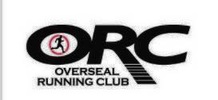 OVERSEAL RUNNING CLUBAgenda – Meeting 13th August 2017Attendees ApologiesReview of last meeting minutesUpdates from committee Membership Welfare Media Kit and equipment Treasurer Jog Leaders and Co-leadersCouch to 5K programFundraising/club visibilityPark run takeoverEventsSponsorship Social eventsAOB Date and time  of next meeting